卫东区商务局开展“周五督导日、消防安全集中检查日”活动8月25日上午，卫东区商务局局长张军辉带队到德信泉、百花好生活等大型商超进行“周五督导日、消防安全集中检查日”活动，实地查看了企业安全生产工作及创文工作开展情况，要求各企业持续全面排查治理可能存在的问题隐患，加强值班值守，做好近期降雨预警应对工作，为辖区广大人民群众提供一个安全、放心的购物环境。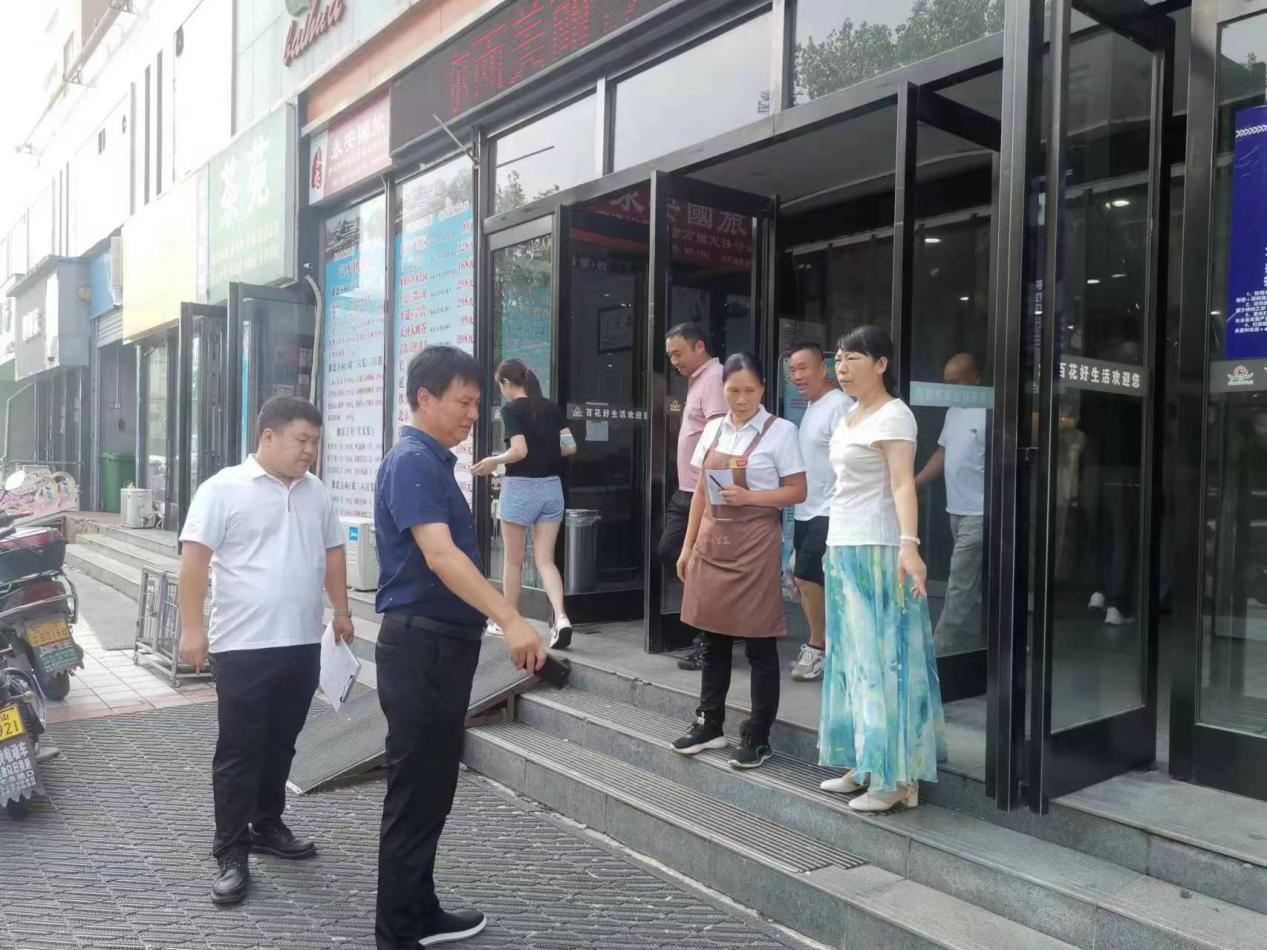 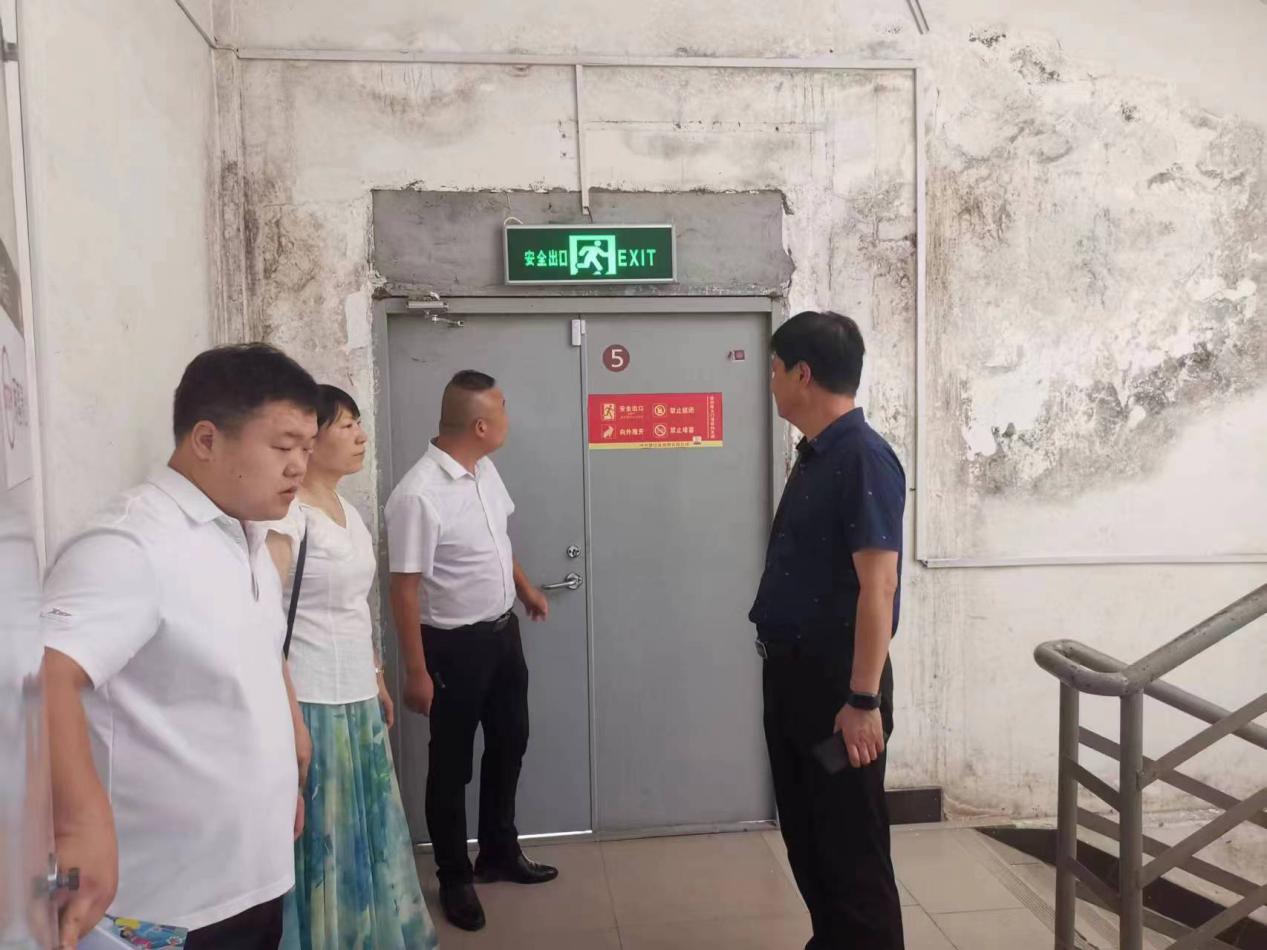 